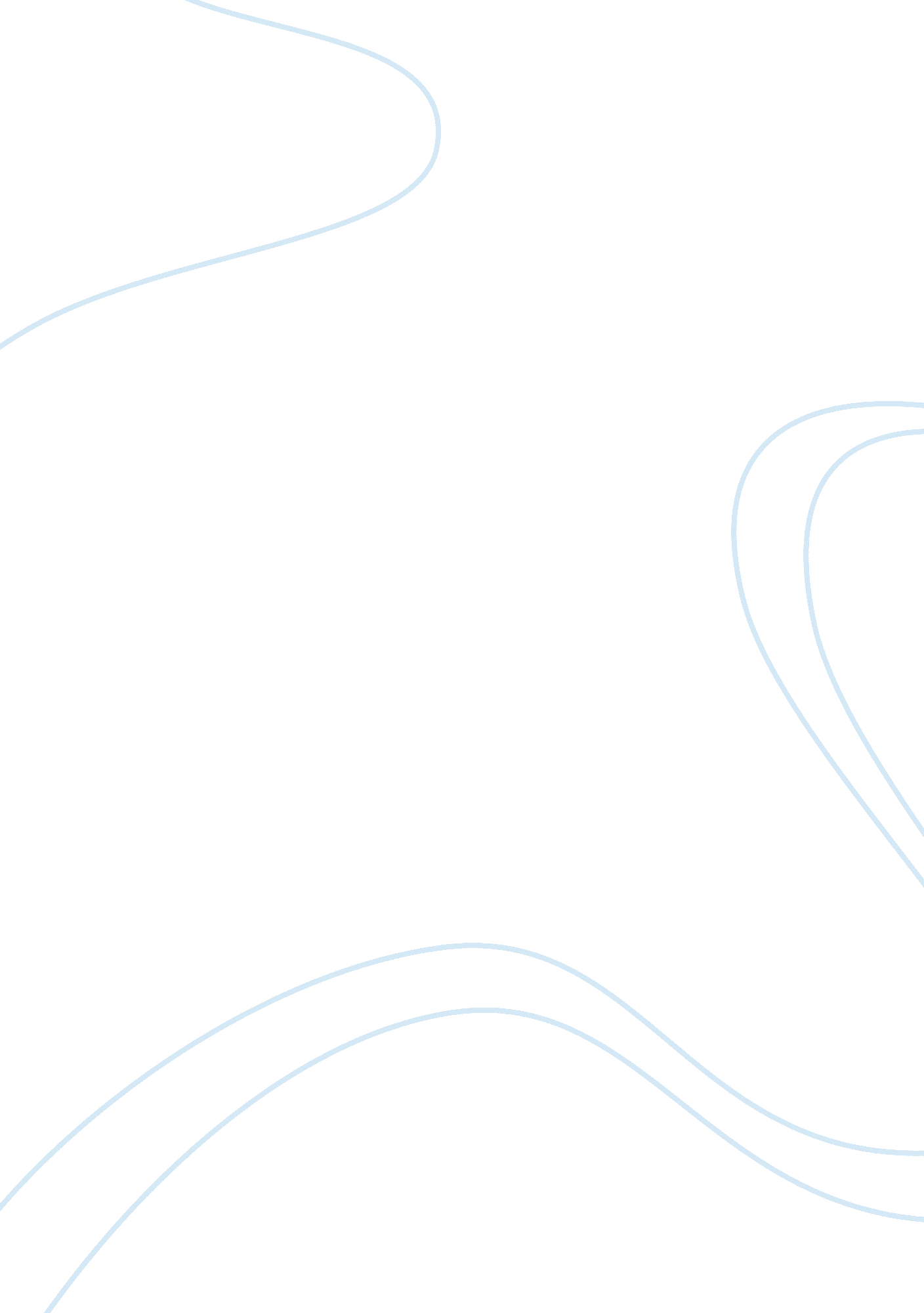 Review of dxo filmpack rendering softwareDesign, Photography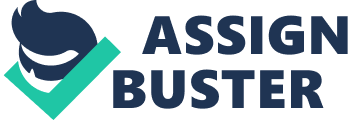 \n[toc title="Table of Contents"]\n \n \t What is this software all about? \n \t Features and benefits of using this software \n \t Conclusion \n \n[/toc]\n \n The world is full of different perspectives. Where there are different perspectives, there are viewpoints and this initiates the genesis of any art-piece. Photography is one such art work wherein it is the viewpoint and vision of the photographer which makes the picture beautiful. With betterment in the technologies, the way photography is perceived today has also changed. It is more related to editing than the original capturing of the moment and emotion. Whatever the style, one would always need a good amount of filmpack to get the exact idea of the picture. The film rendering software is a great tool in making the pictures translate the vision of the photographer. There are plenty of them available in the market. But indeed the Dxo film rendering software is the best one available in the market with so many useful features to boast for. Here is the review of this amazing software. What is this software all about? Basically it is a rendering software that allows you to alter the images, its pattern and a lot than what you think it can. There are a plethora of features and techniques that will get you to speed up the image changes, do the editing work in a hassle-free manner and much more than you think. This software is a boon for every such individual who thinks to make it to the editing of the clicked images. The software allows multiple films to get the user easily move from the older version to the new ones. With the engaging social media platforms today and the amount of time people spend online is all the more increasing. In such a scenario, a better software with power-packed performance is the need of the hour. From multiple presets to unique filters, this software has got everything one can think of editing the pictures and making them look more defined. The amazing features of this software like the lateral shift while applying the filters makes it even more enticing. So here are fascinating features that would let one choose this novel piece. Features and benefits of using this software There are numerous benefits of using this software. One would be delighted enough to use this wonderful software with its exciting features. There are more than the interesting features written above to this software. Here are the ones worth mentioning: Analog and digital compliant: It allows you to capture your photos from any camera whether it is analog or digital. The film rendering software will give the same treatment to either of them. The color changes, the background settings, the changes in light, etc. whatever one desires for will be made through the software. Greyscale comes up with variety: The facility to decide the amount of grey color to mix in with the picture is in your hands. Whatever the picture, it is in you who decides the depth of the color penetration. With compliance to a variety of pre-existing films one can get to extremely natural photos. Filters and frames: There is availability of varied filters and frames to get your click a different look altogether. They have the ability to transform your picture into a different setting and context. This varies from person to person, as to which would get his translation the best. Time travel your photos: Every generation has had some knack for clicking the pictures. Using the technology available back then, the photographers clicked beautiful memories. The exciting thing with this software is that one can recreate the same pictures with the same effect and tone of the yesteryears’ technique and magic to it. Textures, grains, blur, vignetting: This combination is a must have for any software. The multitude of textures to get your photo a different shade, the blur option, the creative technique of vignetting your pictures is so much fun. And this software gets you all of these to use in a fantastiac manner. High-level features: The advanced and high level features of this amazing software just adds to the fabulous nature of this software. The micro-contrast feature, the channel mixer, the presets and the list is endless of what you can do with this software. It just widens the scope of getting your images a professional touch. Lateral shifting: It is one of the best features of this software. When one tries to put in the special effects to any image, the trouble in doing so is the repeated moving from one location to another. But this lateral shifting would get your picture to apply the filter and shift the image laterally to see the changes. A simple and hassle-free process. Useful features: This software has a lovely user interface, supports all file formats and can export your image to Facebook in minutes. It also comes with the 30 days of free trial. This enables to try the software with all the requirements one needs while working. It gets easy for the customer to make a decision. Conclusion The moral of the story is that this software will get a thumbs up from most of the users and can be installed or bought to get going. One can get so many useful features when using this software. Plus the ease which comes while using the software and transforming your images is super relaxing. One must go through the free day trial period. This will surely get one fall in love with this fantabulous and novel idea of transforming the pictures. The best part is it does not restrict you to change the pictures in a certain ways only. There are ample ways both in terms of technical aspects and the creative aspects. This software has everything from the earlier times and techniques to the present digital ones. It is a comprehensive solution to the change one wishes to bring in the photos. One must get to trying this super good software and enjoy the magic! 